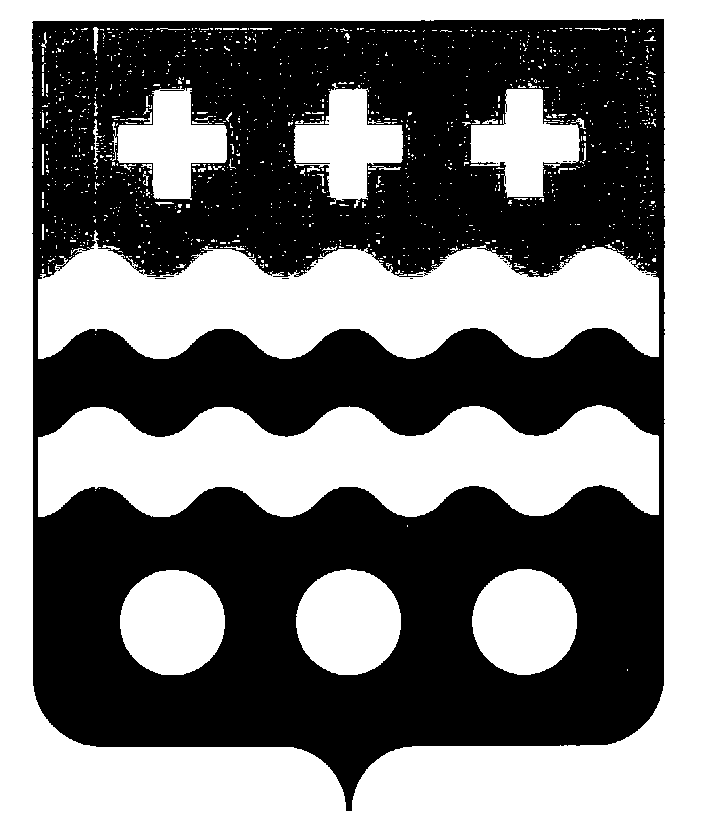  РОССИЙСКАЯ  ФЕДЕРАЦИЯАДМИНИСТРАЦИЯ МОЛОКОВСКОГО РАЙОНАТВЕРСКОЙ  ОБЛАСТИПОСТАНОВЛЕНИЕО внесении изменений в административные регламентыпредоставления муниципальных услуг администрациейМолоковского районаВ целях повышения качества оказания муниципальных услуг администрацией Молоковского района ПОСТАНОВЛЯЮ:1.Внести следующие изменения в приложения к постановлению администрации Молоковского района от 29.03.2013 г. № 99:1.1. В главе 20 приложения № 1, в п. 44 главы 20 приложения № 10, в п. 44 главы 20 приложения № 11, в п. 43 главы 20 приложения № 12, в п. 44 главы 20 приложения № 13, в п. 43 главы 20 приложения № 14, в п. 43 главы 20 приложения № 15, в п. 44 главы 20 приложения № 17, в главе 19 приложения № 19, в главе 20 приложения № 21, в главе 20 приложения № 23, в главе 20 приложения № 24 слова «30 минут при наличии сидячих мест для ожидающих лиц и 15 минут при отсутствии сидячих мест для ожидающих лиц» заменить на «15 минут»;1.2. В п. 43 главы 20 приложения №  2, в п. 43 главы 20 приложения № 3, в п. 43 главы 20 приложения № 4, в п. 43 главы 20 приложения № 5, в п. 43 главы 20 приложения № 6, в п. 20 приложения № 7, в п. 20 приложения № 8, в п. 20 приложения № 9, в п. 27 приложения № 16, в п.п. 2.2.4 п. 2.2 части 2 приложения № 20, в п.п. 2.2.4 п. 2.2 части 2 приложения № 22 слова «30 минут» заменить на «15 минут»; 1.3. В п.п. 2.3.4 п. 2.3 части 2 приложения № 18 слова «тридцати минут» заменить на «пятнадцати минут».Настоящее постановление вступает в силу со дня его подписания и подлежит обнародованию и размещению на официальном сайте администрации Молоковского района.Глава Молоковского района                                                         А.П. Ефименко11.10.2013              п. Молоково                                   № 348